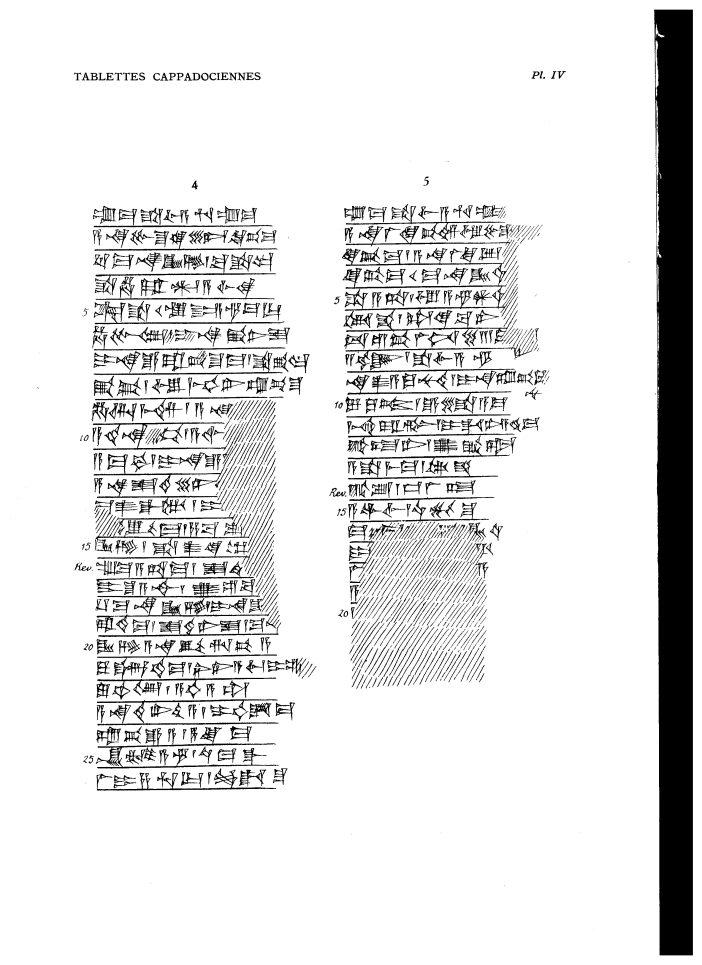         um-ma S^a-lim-a-hu-um-m[a]        a-na La2-qe2-pi2-im u3 Pu-s^u-[ke-en6]        qi2-bi-ma / a-na La2-qe2-ep        qi2-bi-ma 10 ma-na KU3.BABBAR    5  s^a a-ta / u3 A-s^ur-d.UTU.s^i        DAM.QAR / ta-qi2-pa2-ni        tu3-s^e2-bi-la2-nim 53 ma-[na AN.NA]        2 ANS^E S^a-lim-A-s^ur        na-as^2-a-ku-nu-ti2 / i-na t,up-pi2-ku-nu  10  lu-qu2-tum / e-li-a-ma        me-eh-ra-tim / i-da-ni-a-ti2-ma        qa2-at-ni / u2-ka3-al        a-s^a-me-ma DAM.QAR        qa2-su2 es,-la2-at  15  a-wi-lum2 / u4-mu-s^u        ma-a[l-u2      ] KU3.BABBAR        i-[                       ]        la2 [                 ]        a [                   ]  20  [                     ]